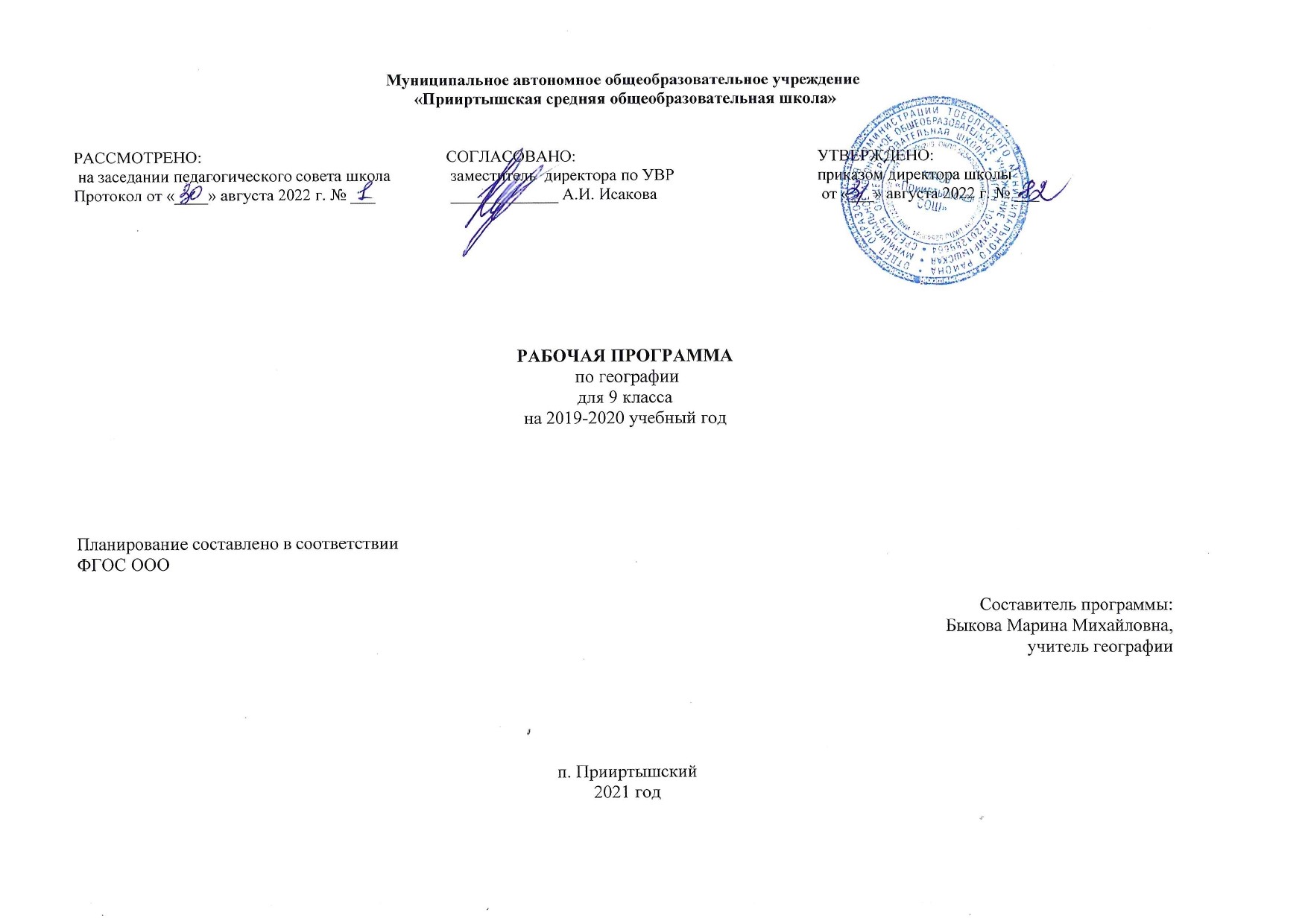                                                                                                             РАБОЧАЯ ПРОГРАММА                                                                                                                   по немецкому языку                                                                                                                        для 9 класса                                                                                                  на 2022-2023 учебный годПланирование составлено в соответствии 	ФГОС ООО	Составитель программы: Кучумова Рузиля Амирхановнаучитель иностранных языков2022 год	Рабочая программа по немецкому языку для обучающихся 9 класса составлена в соответствии с примерной программой по немецкому языку к предметной линии учебников «Горизонты» авторов М.М. Аверин, Е.Ю. Гуцалюк, Е.Р. Харченко для 5-9 кл.: Программа по немецкому языку для общеобразовательных учреждений. - М.: «Просвещение», 2017 г.  и ориентированной на достижение планируемых результатов ФГОС.	На изучение предмета «Немецкий язык» (как второго иностранного языка) в 9 классе в учебном плане МАОУ «Полуяновская СОШ» отводится 1 час в неделю, 34 часов в год.Планируемые результаты:способствовать интеллектуальному и эмоциональному развитию личности подростка;развивать его память и воображение;создавать условия для творческого развития подростка;прививать навыки рефлексии и саморефлексии;развивать национальное самосознание наряду с межкультурной толерантностью;создавать ситуации для самореализации личности подростка;воспитывать самоуважение;воспитывать сознательное отношение к обучению, умение преодолевать трудности самостоятельно, способствовать формированию чувства успешности;учить ставить перед собой цели в изучении учебного предмета и достигать их;развивать интерес и уважение к культуре, истории, особенностям жизни стран изучаемого языка;раскрывать общеобразовательную и практическую ценность владения несколькими иностранными языками.Коммуникативные умения Говорение. Диалогическая речь Ученик научится начинать, вести/поддерживать и заканчивать различные виды диалогов в стандартных ситуациях общения, соблюдая нормы речевого этикета, при необходимости переспрашивая, уточняя;   расспрашивать собеседника и отвечать на его вопросы, высказывая свое мнение, просьбу, отвечать на предложение собеседника согласием/ отказом, опираясь на изученную тематику и усвоенный лексико-грамматический материал;рассказывать о себе, своей семье, друзьях, своих интересах и планах на будущее;сообщать краткие сведения о своем городе/ селе, о своей стране и странах изучаемого языка;описывать события/ явления, уметь передать основное содержание, основную мысль прочитанного или услышанного, выражать свое отношение к прочитанному/ услышанному, давать краткую характеристику персонажей;Говорение. Монологическая речь Ученик научится: рассказывать о себе, своей семье, друзьях, своих интересах и планах на будущее, сообщать краткие сведения о своем городе/селе, о своей стране и стране изучаемого языка с опорой на зрительную наглядность и/или вербальные опоры (ключевые слова, план, вопросы); описывать события с опорой на зрительную наглядность и/или вербальные опоры (ключевые слова, план, вопросы); давать краткую характеристику реальных людей и литературных персонажей; передавать основное содержание прочитанного текста с опорой или без опоры на текст/ ключевые слова/ план/ вопросы. Ученик получит возможность научиться: делать сообщение на заданную тему на основе прочитанного; комментировать факты из прочитанного/прослушанного текста, аргументировать своѐ отношение к прочитанному/прослушанному; кратко высказываться без предварительной подготовки на заданную тему в соответствии с предложенной ситуацией общения; кратко излагать результаты выполненной проектной работы. Аудирование Ученик научится:воспринимать на слух и полностью понимать речь учителя, одноклассников;    воспринимать на слух и понимать основное содержание несложных аутентичных аудио-/ видеотекстов, относящихся к разным коммуникативным типам речи (сообщение\ интервью);воспринимать на слух и выборочно понимать с опорой на языковую догадку и контекст краткие, несложныеаутентичные прагматические аудио- и видеотексты с выделением нужной/ интересующей информации;Ученик получит возможность научиться: выделять основную мысль в воспринимаемом на слух тексте; отделять в тексте, воспринимаемом на слух, главные факты от второстепенных; использовать контекстуальную или языковую догадку при восприятии на слух текстов, содержащих незнакомые слова; игнорировать незнакомые языковые явления, несущественные для понимания основного содержания воспринимаемого на слух текста. Чтение Ученик научится: читать аутентичные тексты разных жанров с пониманием основного содержания;читать несложные аутентичные тексты разных жанров и стилей с полным и точным пониманием;читать аутентичные тексты с выборочным пониманием значимой/ интересующей информации;Ученик получит возможность научиться: читать и полностью понимать несложные аутентичные тексты, построенные в основном на изученном языковом материале; догадываться о значении незнакомых слов по сходству с русским/родным языком, по словообразовательным элементам, по контексту; игнорировать в процессе чтения незнакомые слова, не мешающие понимать основное содержание текста; пользоваться сносками и лингвострановедческим справочником. Письменная речь Ученик научится: заполнять анкеты и формуляры;писать поздравления, личные письма с опорой на образец;Ученик получит возможность научиться: делать краткие выписки из текста с целью их использования в собственных устных высказываниях; составлять план/тезисы устного или письменного сообщения; кратко излагать в письменном виде результаты своей проектной деятельности; писать небольшие письменные высказывания с опорой на образец. Языковая компетентность (владение языковыми средствами) Фонетическая сторона речи Ученик научится: применять правила написания слов, изученных в основной школе; адекватно произносить и различать на слух все звуки иностранного языка; соблюдать ритмико-интонационные особенности предложений различных типов;распознавать и употреблять в речи основные значения изученных лексических единиц;знать основные способы словообразования (аффиксации, словосложения, конверсии);понимать и использовать явления многозначности слов иностранного языка;знать основных различий систем иностранного и русского языков.Ученик получит возможность научиться: выражать модальные значения, чувства и эмоции с помощью интонации; Орфография Ученик научится правильно писать изученные слова. Ученик получит возможность научиться сравнивать и анализировать буквосочетания немецкого языка. Лексическая сторона речи 	Ученик научится: узнавать в письменном и звучащем тексте изученные лексические единицы (слова, словосочетания, реплики-клише речевого этикета), в том числе многозначные, в пределах тематики основной школы; употреблять в устной и письменной речи в их основном значении изученные лексические единицы (слова, словосочетания, реплики-клише речевого этикета), в том числе многозначные, в пределах тематики основной школы в соответствии с решаемой коммуникативной задачей; соблюдать существующие в немецком языке нормы лексической сочетаемости; Ученик получит возможность научиться: употреблять в речи в нескольких значениях многозначные слова, изученные в пределах тематики основной школы; находить различия между явлениями синонимии и антонимии; распознавать принадлежность слов к частям речи по определѐнным признакам (артиклям, аффиксам и др.); использовать языковую догадку в процессе чтения и аудирования (догадываться о значении незнакомых слов по контексту и по словообразовательным элементам). Грамматическая сторона речи Ученик научится: оперировать в процессе устного и письменного общения основными синтаксическими конструкциями и морфологическими формами немецкого языка в соответствии с коммуникативной задачей в коммуникативно-значимом контексте; распознавать и употреблять в речи: различные коммуникативные типы предложений: утвердительные, отрицательные, вопросительные (общий, специальный, альтернативный, разделительный вопросы), побудительные (в утвердительной и отрицательной форме); познакомится с прямым и обратным порядком слов, с безличными предложениями, описывающими погоду, с предложениями с Infinitiv с zu и без zuуправлениемглаголов liegen — legen, stehen — stellen, sitzen — setzen, hängen — hängen; побудительнымипредложениямитипа Lesen wir! строить все типы вопросительных предложений;  предложения с неопределенно-личным местоимением man;  предложения с инфинитивной группой um...zu, statt...zu, ohne...zu, (an)statt...zu + Infinitiv; сложносочиненные предложения с союзами darum, deshalb, deswegen, denn; сложноподчиненные предложения дополнительные с союзами dass, ob;  познакомится с семантикой и особенностью употребления основных модальных глаголов,глаголы с отделяемыми и неотделяемыми приставками в разных временных формах;  распознавать и употреблять в речи определенный, неопределённый и нулевой артикль; склонения имен существительных, имен прилагательных; наречий; предлогов, имеющих двойное управление, предлогов, требующих Dativ, предлогов, требующих Akkusativ;количественные числительные свыше 100 и порядковые числительные свыше 30. Дата и год. Социокультурные знания и умения:знать национально-культурных особенностей регионов России и стран немецкого языка, полученные на уроках немецкого языка и в процессе изучения других предметов (знания межпредметного характера);  осознавать роль и место родного и немецкого языков в современном мире;  знать употребительную фоновую лексику и реалии страны/стран немецкого языка; иметь представление о социокультурном портрете немецкоязычных стран, их культурном наследии;  понимать различия в речевом этикете в ситуациях формального и неформального общения в рамках изучаемых предметов речи;  уметь осуществлять адекватное речевое и неречевое поведение, в том числе с носителями немецкого языка, в распространенных ситуациях бытовой, учебно-трудовой, социокультурной/межкультурной сфер общения;  уметь представлять родную страну и культуру на иностранном языке, оказывать помощь зарубежным гостям нашей страны в ситуациях повседневного общения.Содержание предмета «Немецкий язык»	Глава 1. Будущая профессия (6часов)Мир профессий. Проблемы выбора профессий. Роль иностранного языка в планах на будущее.Придаточные относительные предложения. Относительные местоименияв именительном и винительном падежах.		Глава 2. Жилище(6часов)Страны (а) второго иностранного языка. Межличностные взаимоотношения в семье. Относительные придаточные предложения с союзами was, wo, wie, инфинитив с частицей zu. Переписка с зарубежными сверстниками. СМИ.	Глава 3. Будущее  (6 часов)Страны (а) второго иностранного языка. Проблемы экологии. Межличностные взаимоотношения со сверстниками. Будущее время (Futur + Infinitiv).		Глава 4. Еда (6 часов)Здоровый образ жизни, режим труда и отдыха, спорт, питание. Превосходная степень прилагательных и наречий. Местоименные наречия da(r) + предлоги.	Глава 4. Скорейшего вам выздоровления! (6 часов)Здоровый образ жизни, режим труда и отдыха, спорт, питание. Возвратные местоимения в дательном падеже. Придаточные предложения цели с союзом damit.		Глава 6.Политика и я.  (7 часов)Страны (а) второго иностранного языка и родная страна, их географическое и политическое положение, столицы и крупные города, культурные особенности и выдающиеся люди, их вклад в науку и мировую культуру. Роль иностранного языка в планах на будущее. Оборот um… zu + Infinitiv, претеритум.		Глава 7.Планета Земля (6 часов)Природа, экология, защита окружающей среды, климат и погода. Косвенный вопрос, предлог wegen + Genitiv.		Глава 8.Что такое красота?  (6 часов)Межличностные взаимоотношения со сверстниками. Внешность и черты характера человека. Покупки. Здоровый образ жизни, режим труда и отдыха, спорт, питание. Склонение прилагательных. Указательные местоимения derselbe, dasselbe, diestlbe, dieselben.	Глава 9. Получать удовольствие  (6 часов)Здоровый образ жизни, режим труда и отдыха, спорт, питание. Досуг и увлечения (чтение, кино, театр). Косвенный вопрос без вопросительного слова с союзом ob.	Глава 10. Техника  (6 часов)Школьное образование и школьная жизнь. Изучаемые предметы и отношение к ним. Досуг и увлечения. Роль иностранного языка в планах на будущее. Глагол lassen. DasPräsensunddasPräteritumPassiv, 	Глава 11. Стена – границы – Зеленый Союз  (7 часов)Страны (а) второго иностранного языка и родная страна, их географическое и политическое положение, столицы и крупные города, достопримечательности, культурные особенности (национальные праздники, знаменательные даты, традиции и обычаи).  Выдающиеся люди, их вклад в мировую науку и культуру. DasPlusquamperfect, согласование времен, союз nachdem.Тематическое планированиеКалендарно-тематический план№№№Основные разделыКоличество часовКоличествоКонтрольных работ, тесты, проверка чтения, говорения, аудированияОсновные виды деятельности111Будущая профессия6Говорить о профессиях,уточнять что – либо,отвечать на вопросы анкеты,говорить о своих слабых и сильных сторонах,читать и соотносить прочитанную информацию с визуальным рядом,читать и понимать страноведческий текст о профессиях,переводить интервью.22ЖилищеЖилище6Описывать место, где учащиеся любят находиться,понимать пословицы о порядке,писать письмо в редакцию на тему «Уборка в комнате»,понимать газетные объявления о продаже/ аренде жилья,вербально реагировать на услышанное,читать тексты и находить заданную информацию,высказывать свое желание или мнение,понимать на слух аудиотексты, речь учителя и одноклассников,составлять рассказы о доме или квартире своей мечты, используя подходящие речевые образцы,читать и анализировать грамматический комментарий об относительных придаточных предложениях с союзами was, wo, wie.33БудущееБудущее61читать, воспринимать на слух, понимать прогнозы, устно составлять прогнозы на будущее,понимать на слух речь учителя, одноклассников и аудиозаписей, построенные на изученном языковом материале, находить нужную информацию на слух,читать и понимать аутентичные тексты, находить нужную информацию, отвечать на вопросы,говорить о будущем,делать сообщения, оформлять творческую работу о городе будущего (проект).44ЕдаЕда6Описывать иллюстрации, заказывать еду,выражать жалобу,составлять диалоги в ситуации «В кафе», читать и понимать текст о проблемах с весом,воспринимать на слух и понимать диалоги о посещении кафе,читать и понимать меню,работать со словарем.55Скорейшего вам выздоровления!Скорейшего вам выздоровления!6Записываться на прием к врачу,понимать на слух речь учителя, одноклассников и тексты аудиозаписей, построенные на изученном языковом материале, находить запрашиваемую информацию,устно описывать проблемы со здоровьем,писать и инсценировать диалоги в ситуации «У врача»,советовать кому-либо что-либо,читать тексты о лекарствах, понимать инструкцию к применению лекарственных средств и отвечать на вопросы,формулировать причину визита в ситуации «У врача».66Политика и я.Политика и я.71Называть причину действий,высказывать мнение и аргументировать его, делать доклад об избирательных правах молодежи,создавать проект о политической жизни Германии, Австрии и Швейцарии,воспринимать на слух, понимать высказывания о праве на выборы, записывать и использовать необходимую информацию в докладе,готовить доклад о политическом устройстве немецкоязычных стран,читать и понимать тексты страноведческого характера.77Планета ЗемляПланета Земля6читать и понимать текст об изменениях климата,выражать сомнение и удивление,говорить о проблемах экологии,воспринимать на слух диалоги и говорить на тему «Сортировка мусора»,воспринимать на слух текст о науке бионике, отвечать на вопросы,описывать иллюстрации,оставлять ассоциограммы и использовать их при подготовке устного высказывания,находить информацию на немецком языке о новейших экологических технологиях в Интернете.8Что такое Красота?Что такое Красота?Что такое Красота?6Описывать внешность человека,высказывать и аргументировать свое мнение, советоваться при покупке одежды,понимать на слух речь учителя, одноклассников и тексты аудиозаписей по теме «Внешность» и «Покупка одежды»,читать газетные заметки о красоте и фитнессе, о конкурсе красоты, писать и разыгрывать диалоги о внешности, характере и одежде,описывать иллюстрации,составлять ассоциограммы и использовать их при подготовке устного высказывания.9Получать удовольствие Получать удовольствие Получать удовольствие 61Говорить об экстремальных видах спорта,убеждать кого-либо, писать письмо,извлекать статистическую информацию из диаграммы, отвечать на вопросы,слушать и понимать текст песни,слушать и дописывать диалоги,читать тексты об экстремальных видах спорта и соотносить их с иллюстрациями,проводить интервью по теме,понимать письмо сверстника из Германии и писать ему ответ.10ТехникаТехникаТехника6Описывать возможности робота,читать и понимать текст об истории роботов,вести дискуссию на заданную тему,писать письмо в редакцию,описывать иллюстрации,указывать на выполнение каких-либо действий,описывать один день, проведенный без использования электронных устройств.11Стена – границы –Зеленый союзСтена – границы –Зеленый союзСтена – границы –Зеленый союз71Говорить об исторических событиях,говорить о последовательности событий в прошлом,слушать и понимать интервью,читать и понимать тексты на исторические темы,называть даты,проводить опрос об исторических событиях,сравнивать исторические события в Германии и России,создавать проект исторического характера.1 четверть1612 четверть1613 четверть2014 четверть161Итого за годИтого за год68468№п\п№ в темеДатаДатаДатаТемаТип урока, форма проведенияПланируемые предметные результаты№п\п№ в темепланпланфактТемаТип урока, форма проведенияПланируемые предметные результатыГлава 1. «Будущая профессия»Глава 1. «Будущая профессия»Глава 1. «Будущая профессия»Глава 1. «Будущая профессия»Глава 1. «Будущая профессия»Глава 1. «Будущая профессия»Глава 1. «Будущая профессия»Глава 1. «Будущая профессия»11Вводный урок.Мир профессийУрок «открытия» новых знаний, смотр знанийДолжнызнать:лексическеединицыпотеме: der Arzt – die Ärztin; der Bauarbeiter – die Bauarbeiterin; der Ingenieur – die Ingenieurin; der Gärtner – die Gärtnerin; der Banker – die Bankerin; der Anwalt – die Anwältin; der Altenpfl eger – die Altenpflegerin; der Sekretär – die Sekretärin,Должны уметь:рассматривают учебный комплект, вспоминают персонажей учебника, понимают на слух в кратких монологических и диалогических высказываниях и употребляют в отдельных предложениях новый лексический материал по теме «Будущая профессия», читают тексты с пониманием основного содержания, кратко передают содержание прочитанного текста.22Моя будущая профессия. Придаточные определительные предложенияУрок общеметодологической направленности, дискуссияДолжны знать:лексический материал темы, новое грамматическое явление Relativsätze mit Relativpronomen im Nominativ/im Akkusativ,Должны уметь:говорить о том, кем учащиеся планируют стать в будущем и характеризовать будущую профессию, используя придаточные определительные предложения, трансформировать сложные слова (существительные) в словосочетания существительное + глагол, догадываться о значении сложных слов по их компонентам, описывать предложения при помощи придаточных определительных предложений,33Мои достоинства и недостаткиУрок общеметодологической направленности, вирт. экскурс.Должны знать:лексический и грамматический материал темы,Должны уметь:учить давать характеристику самому себе, говорить о достоинствах и недостатках, давать советы о выборе профессии одноклассникам, заполнять анкету, делать выводы о пригодности к той или иной профессиональной деятельности, анализируя свои умения и навыки,44Школьная система ГерманииУрок общеметодологической направленности, комбинир.Должны знать:информацию о школьной системе Германии, Должны уметь:систематизировать и активизировать изученные языковые явления и речевые навыки, читать и описывать схему, описывающую систему образования Германии, сравнивать российскую и немецкую школьные системы, описывать их при помощи опор,55Роль иностранного языка в планах на будущееУрок отработки умений и рефлексии, практикумДолжны знать: познакомиться с системой профессионального образования Германии и применением этого опыта в России, способ словообразования путем словосложения,Должны уметь:читать текст страноведческого характера с полным пониманием, извлекать из него информацию и использовать её в устном высказывании, передавать информацию о системе профессионального образования в Германии,66Систематизация знаний по теме: «Будущая профессияУрок обобщ. и сист. знаний, лексич. диктантДолжны знать:лексический и грамматический материал темы,Должны уметь:обобщить и систематизировать материал темы «Будущая профессия»Глава 2. «Жилище» Глава 2. «Жилище» Глава 2. «Жилище» Глава 2. «Жилище» Глава 2. «Жилище» Глава 2. «Жилище» Глава 2. «Жилище» Глава 2. «Жилище» 71Мой домУрок «открыт. новых знаний», комбинир.Должны знать:ЛЕ по теме: «Wohnen»,Должны уметь:воспринимать на слух высказывания подростков, фиксировать информацию из прослушанного текста, делать краткие записи при прослушивании текста, развивать умение сравнивать информацию и делать выводы, расширять лингвострановедческий кругозор по теме, систематизировать извлечённую из текста информацию и составлять монологическое высказывание на основе ключевых слов82Придаточные определительные предложения с вопросительными словамиУрок «открыт. новых знаний», комбинир.Должны знать:значение некоторых немецких пословиц, новое грамматическо явление Relativsätze mit den Fragewörtern wo, wie, was,Должны уметь: описывать своё любимое место в доме, используя придаточные определительные предложения с вопросительными словами, выполнять задания, опираясь на правило, составлять текст-описание,активизировать придаточные определительные предложения в речи – описывать свое любимое место в доме при помощи придаточных определительных предложений, 93Проблемы с уборкойУрок рефлексии Работа над ошибкамиДолжны знать:знакомить с культурой Германии через понимание и сравнение пословиц и поговорок,Должны уметь:формулировать свои проблемы, используя для этого определённые речевые структуры, понимать и использовать пословицы и поговорки, читать личное письмо с пониманием основного содержания и с полным пониманием прочитанного, писать личное письмо по образцу, активизировать в речи инфинитива с zu, воспринимать на слух сообщения одноклассника и пересказ его основного содержания,104Объявление в газетуУрок «открытия» новых знаний, мультимедиаДолжны знать: познакомить учащихся со спросом и предложением на рынке жилья в Германии,Должны уметь:читать и понимать объявления о сдаче квартир в аренду, понимать на слух диалог с риелтором о деталях съёмной квартиры, составлять ассоциаграмму, читать сокращения и понимать их значение, систематизировать лексический материал по теме,115Защита проекта «Дом моей мечты»Урок общеметодологической направленности, защита проектовДолжны знать:лексический и грамматический материал темы,  Должны уметь:подготовить и защитить проект «Дом моей мечты» (индивидуально или в группе),126Русское деревянное зодчествоУрок общеметодологической направленности, экскурсияДолжны знать: познакомить учащихся с историей русского деревянного зодчества и памятниками старины,Должны уметь: читать текст с полным пониманием, извлекать из него информацию и использовать её в устном высказывании, характеризовать памятники архитектуры,проводить экскурсию для своих сверстников на немецком языке,Глава 3. «Мое будущее» Глава 3. «Мое будущее» Глава 3. «Мое будущее» Глава 3. «Мое будущее» Глава 3. «Мое будущее» Глава 3. «Мое будущее» Глава 3. «Мое будущее» Глава 3. «Мое будущее» 131Конструкция werden+Infinitiv.Урок «открытия» новых знаний, отчетДолжны знать:правила использования конструкции werden + Infinitiv для выражения предположений о будущем,культуру обращения с техническими средствами и ответственность за будущее, обобщить и систематизировать лексику по теме „Zukunft“,историю некоторых важных технических изобретений и открытий,Должны уметь:формулировать предположения о будущем, используя конструкцию werden + Infinitiv, активизировать в речи новый лексический материал, читать мини-тексты с пониманием основного содержания и полным пониманием,в речи конструкции werden + Infinitiv для выражения предположений о будущем,142Мой прогноз на будущееУрок отработки умений и рефлексии, играДолжны знать: лексику по теме „Zukunft“,правила использования конструкции werden + Infinitiv для выражения предположений о будущем,Должны уметь:говорить о развитии общества в будущем, выдвигать и обсуждать прогнозы, работать с текстом и извлекать из него информацию,работать с текстом и извлекать из него информацию, активировать в речи глагол «werden»,153Работа над проектом «Наше будущее»Урок систематизации знаний, комбинир.Должны знать:лексический и грамматический материал темы, Должны уметь:работать над проектом в мини-группе,выдвигать идеи, классифицировать и обобщать их, затем представлять другим группам, предоставить возможность «заглянуть в будущее» и предположить дальнейшее развитие общества, представлять результаты проекта письменно и устно,164Защита проекта «Наше будущее». Обобщение и систематизация знаний по темам четверти.Урок рефлексии, комбинир.Должны знать:лексический и грамматический материал темы, Должны уметь:устно представлять результаты проекта,обобщать и анализировать усвоенные навыки и умения,175Международная выставка Expo. Обобщение и систематизация знаний по темам четверти.Урок рефлексии Работа над ошибкамиДолжны знать:лексический и грамматический материал темы,Должны уметь:читать текст с пониманием основного содержания и деталей, извлекать из него информацию и использовать её в устном высказывании, составлять ассоциограмму,искать информацию в Интернете,познакомить учащихся с международной выставкой Expo, её задачами и ролью для каждой страны - участницы,обсудить основные научные достижения, представленные Россией на Expo 2010 в Шанхае, составлять диалог и проводить интервью,186Обобщение и систематизация знаний по темам четверти.Урок системат. знаний, викторинаДолжны знать:лексический и грамматический материал темы,Должны уметь:обобщить и систематизировать материал четвертиГлава 4. «Еда»Глава 4. «Еда»Глава 4. «Еда»Глава 4. «Еда»Глава 4. «Еда»Глава 4. «Еда»Глава 4. «Еда»Глава 4. «Еда»191Введение в тему «Еда».Указательные местоимения, наречияУрок «открыт. новых знаний, комбинир.Должны знать:новые лексические единицы по теме: «Essen», правила употребления наречий и указательных местоимений,Должны уметь:описывать предметы при помощи указательных местоименных наречий, семантизировать лексику по теме: «Essen», устно описывать предметы,аргументировано высказывать своё мнение, обсудить свои привычки в еде, познакомить с описанием натюрморта,202Меню в  кафе. Превосходная степень прилагательных и наречийУрок общеметодологической направленности, практикумДолжны знать: новые лексические единицы по теме: «Essen»,правила вежливого поведения в кафе/ресторане (усвоить соответствующие речевые клише), правила употребления и образования превосходной степени прилагательных и наречий, типичное меню в кафе и ресторанах, названия кулинарных блюд,Должны уметь:употреблять в речи превосходную степень имён прилагательных и наречий,делать заказ в кафе, используя при этом соответствующие клише (обучить диалогической речи в ситуации «в кафе»), слушать аудиотекст с полным пониманием содержания,213Общение в кафеУрок «открытия» новых знаний, беседаДолжны знать:новые лексические единицы по теме: «Essen», правила вежливого поведения в кафе/ресторане (усвоить соответствующие речевые клише), правила употребления и образования превосходной степени прилагательных и наречий, типичное меню в кафе и ресторанах, названия кулинарных блюд,Должны уметь:делать заказ в кафе, используя при этом соответствующие клише, научить выражать недовольство, владеть диалогическим общением в ситуации «В кафе», слушать аудиотекст с полным пониманием содержания,224Здоровое питаниеУрок «открытия» новых знаний, комбинр.Должны знать:новые лексические единицы по теме: «Essen»,Должны уметь:читать текст с полным пониманием и извлекать из него информацию, письменно фиксируя ее, высказывать свое мнение о прочитанной информации, обмениваться мнениями о привычках в еде, читать текст и извлекать из него информацию, давать определение понятию,235История возникновения пельменейУрок систематизации знанийДолжны знать:познакомиться с историей возникновения пельменей; узнать, в каких других странах есть похожие блюда,Должны уметь:читать текст с полным пониманием, извлекать из него информацию и использовать её в устном высказывании, 246Систематизация знаний по теме: «Еда»Урок рефлексии, комбинир.Должны знать:лексический и грамматический материал темы,Должны уметь:выполнитьсистематизирующие задания по теме. Осуществляют самоконтроль.Глава 5. «Скорейшего вам выздоровления!»Глава 5. «Скорейшего вам выздоровления!»Глава 5. «Скорейшего вам выздоровления!»Глава 5. «Скорейшего вам выздоровления!»Глава 5. «Скорейшего вам выздоровления!»Глава 5. «Скорейшего вам выздоровления!»Глава 5. «Скорейшего вам выздоровления!»Глава 5. «Скорейшего вам выздоровления!»251Введение в тему: «Скорейшего вам выздоровления!»Возвратные местоимения в дательном падежеУрок «открыт. новых знаний», комбинир.Должны знать:лексику по теме „Körperteile“,  правила употребления возвратных местоимений в дательном падеже,Должны уметь:описывать недомогания и использовать при этом возвратные местоимения в дательном падеже, семантизировать новую лексику по теме, воспринимать на слух диалоги с пониманием основного содержания, описывать недомогание, активировать в речи грамматическое явление «возвратные местоимения в дательном падеже»,262Симптомы недомоганияУрок «открыт. новых знаний», комбинир.Должны знать:лексику по теме „Körperteile“,  правила употребления возвратных местоимений в дательном падеже,Должны уметь:слушать аудиотекст с полным пониманием содержания, действовать в стандартной ситуации общения «Запись к врачу», разыгрывать диалоги по образцу в ситуации «Запись к врачу»,273Запись на прием к врачу. Придаточные предложения цели с союзом damitУрок «открыт. новых знаний», комбинир.Должны знать:лексику по теме „Körperteile“,  правила употребления возвратных местоимений в дательном падеже, тему «Обозначение цели при помощи придаточных предложений цели»,Должны уметь:реагировать в стандартной ситуации общения „Beim Arzt“,называть цель действия, употребляя придаточные цели с союзом damit,284Придаточные предложения цели с союзом damitУрок «открытия» новых знаний, вирт. экскурсияДолжны знать:лексику по теме „Körperteile“,  правила употребления возвратных местоимений в дательном падеже, тему «Обозначение цели при помощи придаточных предложений цели»,Должны уметь:читать текст с пониманием основного содержания и деталей, извлекать из него информацию и использовать её в устном высказывании, приготовить устное сообщение об известном учёном или враче,295Инструкция по применению медикаментовУрок «открытия» новых знаний, интеграцияДолжны знать:лексику по теме „Körperteile“,  правила употребления возвратных местоимений в дательном падеже, тему «Обозначение цели при помощи придаточных предложений цели»,Должны уметь:понимать инструкцию медикаменты или лекарственного препарата, написанного на немецком языке, выполнить лексический диктант по словам главы,306Страноведение: проекты в сфере медициныУрок систематиз. и обобщения новых знанийДолжны знать: лексический и грамматический материал темы,Должны уметь:выполнитьсистематизирующие задания по теме. Осуществить самоконтрольГлава 6 «Политика и я»Глава 6 «Политика и я»Глава 6 «Политика и я»Глава 6 «Политика и я»Глава 6 «Политика и я»Глава 6 «Политика и я»Глава 6 «Политика и я»Глава 6 «Политика и я»311Введение в тему: «Политика и я», PräteritumУрок «открытия» новых знаний, практикум - экскурсияДолжны знать:правила образования и особенности употребления Präteritum, ЛЕ по теме «Политика и я»,Должны уметь:читать текст с пониманием основного содержания и деталей,расширять сферы употребления Präteritum,322Политические партии и федеративное устройство Германии, конструкция um … zu + InﬁnitivУрок «открытия» новых знаний, практикумДолжны знать:познакомить учащихся с политическими партиями и федеративным устройством Германии,Должны уметь:говорить о цели своего действия, используя конструкцию um … zu + Inﬁnitiv,подкреплять своё мнение аргументами, читать текст с полным пониманием содержания,333Право избирать и быть выбраннымУрок «открытия» новых знаний, интеграцияДолжны знать:ЛЕ по теме «Политика и я»,Должны уметь:аргументировано высказывать своё мнение и писать текст-рассуждение, развивать умение формулировать своё мнение по проблеме, воспринимать на слух высказываний молодёжи, письменно фиксировать аргументы из аудиотекста, 344Принципы избирательного праваУрок систематизации знаний, викторинаДолжны знать:ЛЕ по теме «Политика и я»,Должны уметь:работать в команде над проектом, обобщать информацию и составлять вопросы к викторине, искать информацию в Интернете, представлять результаты проекта355Сравниваем политические системы Германии и РоссииУрок рефлексииДолжны знать:ЛЕ по теме «Политика и я»,особенности политического устройства систем Германии и России,Должны уметь:сравнивать политические системы Германии и России,366Страноведение: политическая система РоссииУрок рефлексииДолжны знать:читать текст с полным пониманием, извлекать из него информацию и использовать её в устном высказывании,Должны уметь:читать и описывать данные, представленные в схеме, читать текст с полным пониманием, понимать специальные термины, использующиеся при описании политической системы России, использовать информацию из текста для подготовки доклада,377Обобщение и систематизация знаний по теме: «Политика и я»Урок обобщения и системат. новых знанийДолжны знать: лексический и грамматический материал темы,Должны уметь:выполнитьсистематизирующие задания по теме. Осуществить самоконтроль Глава 7 «Планета Земля»Глава 7 «Планета Земля»Глава 7 «Планета Земля»Глава 7 «Планета Земля»Глава 7 «Планета Земля»Глава 7 «Планета Земля»Глава 7 «Планета Земля»Глава 7 «Планета Земля»381Введение в тему: «Планета Земля». Признаки загрязнения окружающей средыУрок общеметодологической направленности, интеграцияДолжны знать:лексику по теме „Umweltschutz“, Должны уметь:семантизировать лексику по теме„Umweltschutz“,описывать фото по теме урока с использованием ключевых слов и выражений, читать текст с полным пониманием содержания, реконструировать диаграммы для описания,393Употребление предлога причины действия wegenУрок общеметодологической направленности, пробл. ситуацияДолжны знать:лексику по теме „Umweltschutz“, особенности употребления и семантики предлога wegen,Должны уметь:называть причину, используя предлог wegen + Genitiv,активизировать в речи употребление косвенных вопросов с вопросительным словом, развивать языковую догадку, совершенствовать умение переспрашивать, используя косвенный вопрос,404Проблема разделения мусораУрок общеметодологической направленности, КВНДолжны знать:лексику по теме „Umweltschutz“, особенности употребления и семантики предлога wegen,Должны уметь:высказывать своё мнение о проблеме разделения мусора, научить воспринимать на слух диалогическую речь с пониманием основной информации и деталей,догадываться о значении сложного слова по его компонентам, воспринимать на слух диалог,415Наука бионикаУрок «открытия» нового знания, круглый столДолжны знать:лексику по теме „Umweltschutz“, суть понятия науки «бионика»,Должны уметь:читать научно-популярный текст,искать в Интернете запрашиваемую информацию и представлять её одноклассникам,  описывать предмет и пояснять его свойства426Страноведение: животные, находящиеся под охранойУрок обобщения и систематиз. новых знанийДолжны знать: лексический и грамматический материал темы,Должны уметь:выполнитьсистематизирующие задания по теме. Осуществить самоконтроль Глава 8 «Что такое Красота?» Глава 8 «Что такое Красота?» Глава 8 «Что такое Красота?» Глава 8 «Что такое Красота?» Глава 8 «Что такое Красота?» Глава 8 «Что такое Красота?» Глава 8 «Что такое Красота?» Глава 8 «Что такое Красота?» 431Введение в тему: «Что такое красота?» Различные проявления красоты. Склонение прилагательныхУрок «открыт. новых знаний», комбинир.Должны знать:лексику по теме „Schönheit“, особенности грамматической темы «Склонение имен прилагательных», Должны уметь:семантизировать лексику по теме „Schönheit“, воспринимать на слух высказывания по теме главы, повторить тему «Склонение имен прилагательных», 442Что такое красота? Указательные местоименияУрок «открыт. новых знаний», комбинир.Должны знать:лексику по теме „Schönheit“, грамматические особеености указательных местоимений derselbe, dasselbe, dieselbe, dieselben,Должны уметь:читать текст с полным пониманием, высказывать свое мнение по проблемам текста, активировать в речи указательных местоимений derselbe, dasselbe, dieselbe, dieselben, 453«В магазине». Обучение диалогическому высказываниюУрок рефлексииДолжны знать:лексику по теме „Schönheit“,Должны уметь:совершенствовать умения диалогического общения в стандартных коммуникативных ситуациях, познакомить учащихся с особенностями стандартной ситуации общения «В магазине» в немецкоговорящих странах – воспринимать на слух диалоги по темам «В магазине», «Советы покупателю», совершенствовать навыки диалогического общения,464Конкурс красоты. За и противУрок рефлексии, дискуссияДолжны знать:правила и критерии написания эссе – рассуждения,Должны уметь:писать эссе-рассуждение, формировать приёмы рефлексии и самооценки, расширять лингвострановедческие знания, читать и понимать тексты с извлечением нужной информации, 475Страноведение: национальная одежда народов РоссииУрок «открытия» новых знаний, практикумДолжны знать:лексический и грамматический материал темы, Должны уметь:читать стихотворный текст с пониманием основного содержания,читать текст с полным пониманием содержания, извлекать из него информацию и использовать её в устном высказывании,составлять диалог и работать над проектом по теме текста – составлять диалог и описание национальной одежды народов России,  486Обобщение и систематизация материала по теме: «Что такое красота?»Урок общеметодологической направленности, КВНДолжны знать: лексический и грамматический материал темы,Должны уметь:выполнитьсистематизирующие задания по теме. Осуществить самоконтрольГлава 9 «Получать удовольствие»Глава 9 «Получать удовольствие»Глава 9 «Получать удовольствие»Глава 9 «Получать удовольствие»Глава 9 «Получать удовольствие»Глава 9 «Получать удовольствие»Глава 9 «Получать удовольствие»Глава 9 «Получать удовольствие»491Введение в тему: «Получать удовольствие»Экстремальные виды спортаУрок «открыт. новых знаний», комбинир.Должны знать:лексику по теме „Freizeit“,Должны уметь:говорить об экстремальных видах спорта,систематизировать лексику по теме „Freizeit“, воспринимать на слух интервью по теме главы, провести интервью в классе, обобщить информацию, полученную в интервью в монологическом высказывании, 502Диалог-обсуждение «Экстремальные виды спорта»Урок общеметодологической направленности, практикумДолжны знать: лексику по теме „Freizeit“,Должны уметь:развивать умение диалогического общения (составление диалога-убеждения), высказывать свое мнение, воспринимать на слух диалог, составлять диалог с коммуникативной задачей «убеждение», 513Письмо «Мое свободное время»Урок «открытия» новых знаний, консультацияДолжны знать: лексику по теме „Freizeit“, познакомиться с тем, как работают магазины в Германии в выходные и праздничные дни,Должны уметь:писать личное письмо (электронное), воспринимать на слух песенный материал, 524Свободное время немецкой молодежиУрок систематизации знаний, комб.Должны знать: лексику по теме „Freizeit“,Должны уметь:расширить страноведческий кругозор по теме, читать и понимать данные графика/ диаграммы, извлекать из них нужную информацию и использовать ее в устном высказывании, описывать график с использованием речевых клише,535Страноведение: типы музеев и достопримечательностиУрок «открыт. новых знаний», комбинир.Должны знать: лексику по теме „Freizeit“,познакомиться с типами музеев и достопримечательностями,Должны уметь:читать текст с полным пониманием, извлекать из него информацию и использовать её в устном высказывании, научить составлять ассоциограмму и использовать её для подготовки доклада, научить составлять график и описывать его,546Обобщение и систематизация материала по теме: «Получать удовольствие»Защита проекта «Мое свободное время»Урок рефлексииДолжны знать: лексический и грамматический материал темы,Должны уметь:выполнитьсистематизирующие задания по теме. Осуществить самоконтроль – защитить проект «Мое свободное время»Тема 10 «Техника»Тема 10 «Техника»Тема 10 «Техника»Тема 10 «Техника»Тема 10 «Техника»Тема 10 «Техника»Тема 10 «Техника»Тема 10 «Техника»551Введение в тему: «Техника». Технические достижения робототехникиУрок «открытия» новых знаний, смотр знанийДолжны знать:лексику по теме „Moderne Technik“, особенности образования и употребления Präsens Passiv,Должны уметь:описывать действия, которые могут выполнять роботы, используя при этом конструкции с модальными глаголами, а также Präsens Passiv, семантизировать лексику по теме „Moderne Technik“, описывать изображения с опорой на вопросы, высказывать предположения,активировать в речи нового грамматического материала для передачи основных профессиональных и домашних обязанностей/дел, 562Роботы в различных профессияхУрок общеметодологической направленности, квестДолжны знать: лексику по теме „Moderne Technik“,Должны уметь:рассказывать об истории робототехники, её использовании в настоящее время, а также о том, в каких профессиях роботы могут заменить человека, используя в речи Präsens und Präteritum Passiv,573Школа будущегоУрок общеметодологической направленности, проектДолжны знать: лексику по теме „Moderne Technik“,Должны уметь:давать характеристику школе настоящего и будущего,участвовать в дискуссии, читать с общим пониманием содержания,584Письмо читателя/зрителя ток-шоуУрок общеметодологической направленности, практикумДолжны знать: лексику по теме „Moderne Technik“,Должны уметь:участвовать в дискуссии, высказывать своё мнение и аргументировать его,систематизировать и анализировать изученные языковые явления и речевые навыки, написать письмо читателя/зрителя ток-шоу,595Роботы в домашнем  хозяйствеУрок систематизации знаний, комбинир.Должны знать: лексику по теме „Moderne Technik“,Должны уметь:проводить дискуссию на тему, чем роботы могут заниматься в домашнем хозяйстве и как они могут облегчить жизнь школьника,анализировать свои успехи в изучении немецкого языка, осуществлять самоконтроль и рефлексию,606Страноведение: робототехника в отраслях науки и экономикеУрок рефлексииДолжны знать: лексический и грамматический материал темы,Должны уметь:выполнитьсистематизирующие задания по темеГлава 11 «Стена – границы – Зеленый пояс»Глава 11 «Стена – границы – Зеленый пояс»Глава 11 «Стена – границы – Зеленый пояс»Глава 11 «Стена – границы – Зеленый пояс»Глава 11 «Стена – границы – Зеленый пояс»Глава 11 «Стена – границы – Зеленый пояс»Глава 11 «Стена – границы – Зеленый пояс»Глава 11 «Стена – границы – Зеленый пояс»611История Германии второй половины XX векаУрок «открыт. новых знаний», комбинир.Должны знать:расширить словарный запас по теме «История Германии во второй половине XX века»,Должны уметь:описывать события из истории Германии с опорой на факты и документальные свидетельства, используя новые слова и выражения, описывать изображение с опорой на вопросы, высказывать собственное мнение, активировать в речи новых слов и выражений для описания исторических событий,622Описываем хронологию исторических событий.PlusquamperfektУрок «открыт. новых знаний», комбинир.Должны знать: расширить словарный запас по теме «История Германии во второй половине XX века», особенности образования и употребления Plusquamperfekt,Должны уметь:рассматривать исторические события с хронологической точки зрения, используя Plusquamperfekt, а также формулировать мнение о том, насколько важно знать историю своей страны, совершенствовать умения письменной речи с опорой на ключевые слова для сравнительного анализа,633Отношения между странамиУрок отработки умений и рефлексииДолжны знать: расширить словарный запас по теме «История Германии во второй половине XX века»,Должны уметь:высказывать собственное мнение о том, как история одной страны связана с историей другой, делать выводы о взаимосвязях в развитии и отношениях между странами, составлять план текста статьи,644Значение истории России для мировой историиУрок «открыт. новых знаний», комбинир.Должны знать: расширить словарный запас по теме «История Германии во второй половине XX века»,Должны уметь:участвовать в дискуссии, высказывать своё мнение и аргументировать его, передавать содержание прочитанного своими словами, систематизировать и обобщать изученные языковые явления и речевые навыки,655Обобщающее повторение по курсу «Горизонты».Урок рефлексии Работа над ошибкамиДолжны знать:весь лексический и грамматический материал курса, Должны уметь:повторить изученный лексический и грамматический материал. Выполняют упражнения в РТ. Осуществляют  взаимный контроль в совместной деятельности и личностную рефлексию,666Обобщение и систематизация знанийУрок систематизации материала, интеграцияДолжны знать: весь лексический и грамматический материал курса, Должны уметь:выполнитьсистемат. задания, осущестить самоконтроль и личностную рефлексию,677Обобщение и систематизация знанийУрок систематизации материала, интеграц.Должны знать: весь лексический и грамматический материал курса,Должны уметь:Осуществляют самопроверку работы по эталону. Выявляют ошибки, проговаривают затруднения во внешней речи, анализируют ошибки, корректируют их, обобщают затруднения. Включают правильный вариант в систему знаний и повторения.688Работа над проектом «Биография известной исторической личности»Урок отработки умений и рефлексииДолжны знать: познакомить с биографией великих исторических личностей,Должны уметь:высказывать мнение о роли личности в истории,систематизировать изученные языковые явления и речевые навыки, устно представить биографию исторической личности